LES PASSEJAÏRES DE VARILHES                    				  	 FICHE ITINÉRAIREVARILHES n° 18"Cette fiche participe à la constitution d'une mémoire des itinéraires proposés par les animateurs du club. Eux seuls y ont accès. Ils s'engagent à ne pas la diffuser en dehors du club."Date de la dernière mise à jour : 23 janvier 2022La carte									Points de vue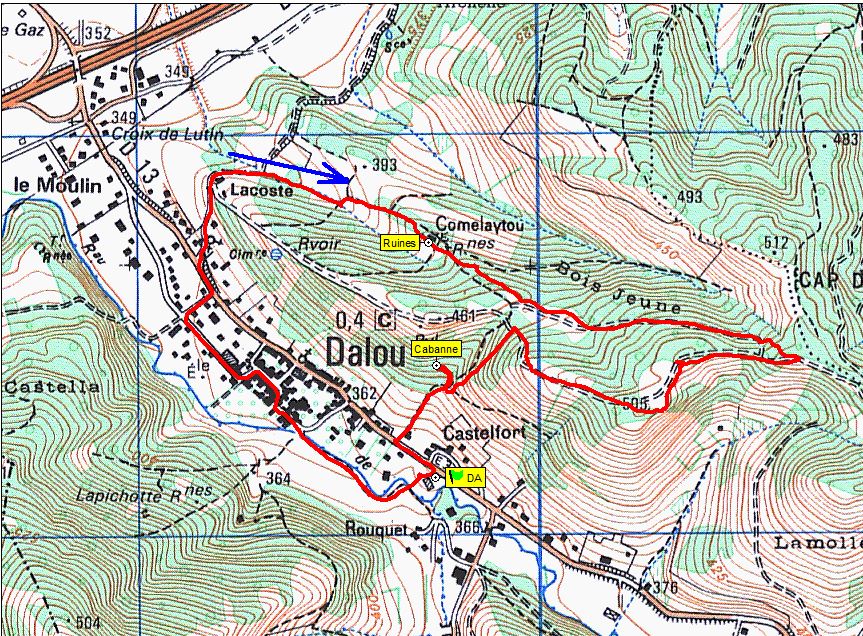 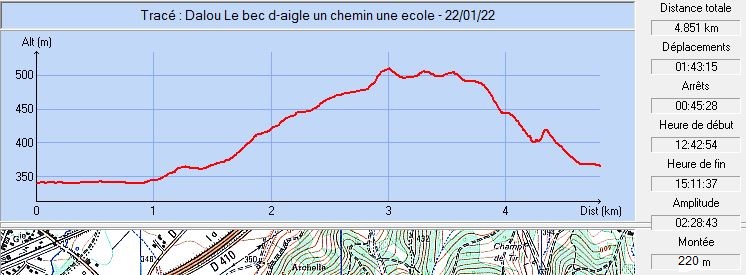 			Cabane restaurée	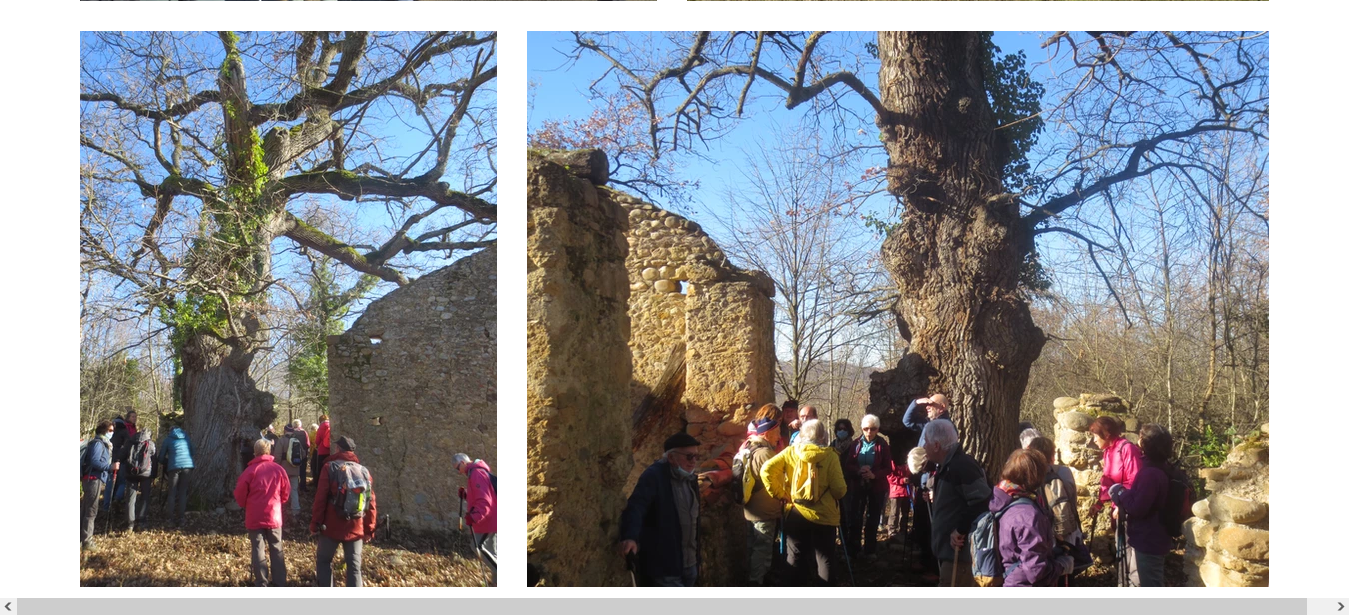 Janvier 2022 : Ruines de Comelaytou	Commune de départ et dénomination de l’itinéraire : Dalou – Parking devant l’école (Voir observation) – Le bec de l’aigle (Un chemin, une école)Date, animateur(trice), nombre de participants (éventuel) :27.06.2019 – Inauguration avec les enfants, les enseignants, la municipalité et les "aidants" de notre club22.01.2022 – M. Souleils – 29 participants (Reportage photos)L’itinéraire est décrit sur les supports suivants : Topo-guide édité dans le cadre du projet "Un chemin, une école"Classification, temps de parcours, dénivelé positif, distance, durée :Promeneur - 1h45 - 210 m – 4,8 km – ½ journée                      Indice d’effort : 29  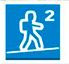 Balisage : Balisage spécifique du projet "Un chemin, une école" (Panonceaux en bois)Particularité(s) : Sentier ouvert à l’initiative de l’école primaire et de la mairie de Dalou dans le cadre du projet "Un chemin, une école" avec le soutien du CDRP (Michel Souleils) et de notre club.Site ou point remarquable :Les points de vue sur la vallée de l’Ariège et le massif du Tabe depuis la portion en crête (Voir points signalés sur la carte).Les imposantes ruines de Comelaytou,La cabane restaurée par l’association pour la sauvegarde du patrimoine de DalouTrace GPS : Oui Distance entre la gare de Varilhes et le lieu de départ : 1 kmObservation(s) : En période scolaire, on ne stationnera les voitures devant l’école, mais un peu plus loin, sur la place du château. Lorsqu’il y a beaucoup de voitures, on partira du grand parking de la salle communale à la sortie du village à droite.Le départ peut se faire directement depuis la gare de Varilhes (+ 1,5 km A/R), mais la portion de route goudronnée fréquentée devient plus importante.La partie du parcours comprise entre le cimetière et le Bois Jeune, de part et d’autre de Comelaytou, est souvent boueuse. Il est recommandé d’éviter d’emprunter ce parcours après une période de pluies. 